         Departamento de Protección Ambiental de MassachusettsFormulario de Quejas por los Derechos Civiles y contra la DiscriminaciónEl Departamento de Protección Ambiental de Massachusetts (MassDEP) opera sus programas, servicios y actividades en cumplimiento de todas las leyes contra la discriminación vigentes.  El MassDEP cumple con las leyes y reglamentos federales y del estado vigentes y no condona actos discriminatorios, intimidaciones, amenazas, coerción o represalias contra ninguna persona o grupo. Toda persona que crea que ella o cualquier clase de persona específica ha sido objeto de discriminación o ha sufrido intimidación o represalias por parte del MassDEP en violación del Título VI u otras leyes o reglamentos federales contra la discriminación, o una ley estatal contra la discriminación, podrá presentar una queja por escrito ante el MassDEP.  (Ver Secciones II y III a continuación). Las quejas del Título VI deben presentarse dentro de los 180 días calendario después del presunto acto discriminatorio o la fecha en la que se tomó conocimiento del presunto acto discriminatorio. Las quejas protegidas por el estado deben presentarse dentro de los 180 días después del presunto acto discriminatorio o la fecha en la que se tomó conocimiento del presunto acto discriminatorio.  Si la presunta discriminación se basa en una serie de acciones continuas, brinde detalles indicando cuándo comenzó la presunta discriminación y cómo continuó hasta el acto más reciente de la presunta discriminación.  El procedimiento de quejas del MassDEP no impide que el solicitante presente quejas formales ante otras agencias estatales o federales, o que busque asesoramiento privado para quejas que aleguen discriminación.  Sección I: Información de contactoSección I: Información de contactoSección I: Información de contactoSección I: Información de contactoSección I: Información de contactoSección I: Información de contactoSección I: Información de contactoSección I: Información de contactoSección I: Información de contactoSección I: Información de contactoNombre:Nombre:Nombre:Nombre:Teléfono:Teléfono:Teléfono:Teléfono (trabajo):Teléfono (trabajo):Teléfono (trabajo):Dirección:Dirección:Dirección:Dirección:Ciudad, estado, código postal:Ciudad, estado, código postal:Ciudad, estado, código postal:Ciudad, estado, código postal:Ciudad, estado, código postal:Ciudad, estado, código postal:¿Necesita documentos relacionados con la tramitación de esta queja en un formato accesible?Letra grande_____________   Cinta de audio________________ TDD ____________ Otro ___________En caso afirmativo, contacte a la Coordinadora de ADA de la EEA, Melixza Esenyie, al (617) 872-3270.Servicio de MassRelay de TTY: 1-800-439-2370¿Necesita documentos relacionados con la tramitación de esta queja en un formato accesible?Letra grande_____________   Cinta de audio________________ TDD ____________ Otro ___________En caso afirmativo, contacte a la Coordinadora de ADA de la EEA, Melixza Esenyie, al (617) 872-3270.Servicio de MassRelay de TTY: 1-800-439-2370¿Necesita documentos relacionados con la tramitación de esta queja en un formato accesible?Letra grande_____________   Cinta de audio________________ TDD ____________ Otro ___________En caso afirmativo, contacte a la Coordinadora de ADA de la EEA, Melixza Esenyie, al (617) 872-3270.Servicio de MassRelay de TTY: 1-800-439-2370¿Necesita documentos relacionados con la tramitación de esta queja en un formato accesible?Letra grande_____________   Cinta de audio________________ TDD ____________ Otro ___________En caso afirmativo, contacte a la Coordinadora de ADA de la EEA, Melixza Esenyie, al (617) 872-3270.Servicio de MassRelay de TTY: 1-800-439-2370¿Necesita documentos relacionados con la tramitación de esta queja en un formato accesible?Letra grande_____________   Cinta de audio________________ TDD ____________ Otro ___________En caso afirmativo, contacte a la Coordinadora de ADA de la EEA, Melixza Esenyie, al (617) 872-3270.Servicio de MassRelay de TTY: 1-800-439-2370¿Necesita documentos relacionados con la tramitación de esta queja en un formato accesible?Letra grande_____________   Cinta de audio________________ TDD ____________ Otro ___________En caso afirmativo, contacte a la Coordinadora de ADA de la EEA, Melixza Esenyie, al (617) 872-3270.Servicio de MassRelay de TTY: 1-800-439-2370¿Necesita documentos relacionados con la tramitación de esta queja en un formato accesible?Letra grande_____________   Cinta de audio________________ TDD ____________ Otro ___________En caso afirmativo, contacte a la Coordinadora de ADA de la EEA, Melixza Esenyie, al (617) 872-3270.Servicio de MassRelay de TTY: 1-800-439-2370¿Necesita documentos relacionados con la tramitación de esta queja en un formato accesible?Letra grande_____________   Cinta de audio________________ TDD ____________ Otro ___________En caso afirmativo, contacte a la Coordinadora de ADA de la EEA, Melixza Esenyie, al (617) 872-3270.Servicio de MassRelay de TTY: 1-800-439-2370¿Necesita documentos relacionados con la tramitación de esta queja en un formato accesible?Letra grande_____________   Cinta de audio________________ TDD ____________ Otro ___________En caso afirmativo, contacte a la Coordinadora de ADA de la EEA, Melixza Esenyie, al (617) 872-3270.Servicio de MassRelay de TTY: 1-800-439-2370¿Necesita documentos relacionados con la tramitación de esta queja en un formato accesible?Letra grande_____________   Cinta de audio________________ TDD ____________ Otro ___________En caso afirmativo, contacte a la Coordinadora de ADA de la EEA, Melixza Esenyie, al (617) 872-3270.Servicio de MassRelay de TTY: 1-800-439-2370Sección II: Queja de DiscriminaciónSección II: Queja de DiscriminaciónSección II: Queja de DiscriminaciónSección II: Queja de DiscriminaciónSección II: Queja de DiscriminaciónSección II: Queja de DiscriminaciónSección II: Queja de DiscriminaciónSección II: Queja de DiscriminaciónSección II: Queja de DiscriminaciónSección II: Queja de DiscriminaciónFecha del presunto acto discriminatorio o fecha del último acto en una serie de presuntas acciones discriminatorias:Fecha del presunto acto discriminatorio o fecha del último acto en una serie de presuntas acciones discriminatorias:Fecha del presunto acto discriminatorio o fecha del último acto en una serie de presuntas acciones discriminatorias:Fecha del presunto acto discriminatorio o fecha del último acto en una serie de presuntas acciones discriminatorias:Fecha del presunto acto discriminatorio o fecha del último acto en una serie de presuntas acciones discriminatorias:Fecha del presunto acto discriminatorio o fecha del último acto en una serie de presuntas acciones discriminatorias:Fecha del presunto acto discriminatorio o fecha del último acto en una serie de presuntas acciones discriminatorias:Fecha del presunto acto discriminatorio o fecha del último acto en una serie de presuntas acciones discriminatorias:Fecha del presunto acto discriminatorio o fecha del último acto en una serie de presuntas acciones discriminatorias:Fecha del presunto acto discriminatorio o fecha del último acto en una serie de presuntas acciones discriminatorias:Nombre/s, dirección/es y cargo/s de los funcionarios o entidades que hubieran ejercido los supuestos actos discriminatorios: Nombre/s, dirección/es y cargo/s de los funcionarios o entidades que hubieran ejercido los supuestos actos discriminatorios: Nombre/s, dirección/es y cargo/s de los funcionarios o entidades que hubieran ejercido los supuestos actos discriminatorios: Nombre/s, dirección/es y cargo/s de los funcionarios o entidades que hubieran ejercido los supuestos actos discriminatorios: Nombre/s, dirección/es y cargo/s de los funcionarios o entidades que hubieran ejercido los supuestos actos discriminatorios: Nombre/s, dirección/es y cargo/s de los funcionarios o entidades que hubieran ejercido los supuestos actos discriminatorios: Nombre/s, dirección/es y cargo/s de los funcionarios o entidades que hubieran ejercido los supuestos actos discriminatorios: Nombre/s, dirección/es y cargo/s de los funcionarios o entidades que hubieran ejercido los supuestos actos discriminatorios: Nombre/s, dirección/es y cargo/s de los funcionarios o entidades que hubieran ejercido los supuestos actos discriminatorios: Nombre/s, dirección/es y cargo/s de los funcionarios o entidades que hubieran ejercido los supuestos actos discriminatorios: Ubicación del incidente del MassDEP, de corresponder:Ubicación del incidente del MassDEP, de corresponder:Ubicación del incidente del MassDEP, de corresponder:Ubicación del incidente del MassDEP, de corresponder:Ubicación del incidente del MassDEP, de corresponder:Ubicación del incidente del MassDEP, de corresponder:Ubicación del incidente del MassDEP, de corresponder:Ubicación del incidente del MassDEP, de corresponder:Ubicación del incidente del MassDEP, de corresponder:Ubicación del incidente del MassDEP, de corresponder:El nombre, la dirección y el número de teléfono de su abogado o representante autorizado, de corresponder: El nombre, la dirección y el número de teléfono de su abogado o representante autorizado, de corresponder: El nombre, la dirección y el número de teléfono de su abogado o representante autorizado, de corresponder: El nombre, la dirección y el número de teléfono de su abogado o representante autorizado, de corresponder: El nombre, la dirección y el número de teléfono de su abogado o representante autorizado, de corresponder: El nombre, la dirección y el número de teléfono de su abogado o representante autorizado, de corresponder: El nombre, la dirección y el número de teléfono de su abogado o representante autorizado, de corresponder: El nombre, la dirección y el número de teléfono de su abogado o representante autorizado, de corresponder: El nombre, la dirección y el número de teléfono de su abogado o representante autorizado, de corresponder: El nombre, la dirección y el número de teléfono de su abogado o representante autorizado, de corresponder: El/los nombre/s, la/s dirección/es y número/s de teléfono de la/s persona/s a quien/es se discriminó (si no es el solicitante) y una explicación de la relación del solicitante con la/s persona/s.El/los nombre/s, la/s dirección/es y número/s de teléfono de la/s persona/s a quien/es se discriminó (si no es el solicitante) y una explicación de la relación del solicitante con la/s persona/s.El/los nombre/s, la/s dirección/es y número/s de teléfono de la/s persona/s a quien/es se discriminó (si no es el solicitante) y una explicación de la relación del solicitante con la/s persona/s.El/los nombre/s, la/s dirección/es y número/s de teléfono de la/s persona/s a quien/es se discriminó (si no es el solicitante) y una explicación de la relación del solicitante con la/s persona/s.El/los nombre/s, la/s dirección/es y número/s de teléfono de la/s persona/s a quien/es se discriminó (si no es el solicitante) y una explicación de la relación del solicitante con la/s persona/s.El/los nombre/s, la/s dirección/es y número/s de teléfono de la/s persona/s a quien/es se discriminó (si no es el solicitante) y una explicación de la relación del solicitante con la/s persona/s.El/los nombre/s, la/s dirección/es y número/s de teléfono de la/s persona/s a quien/es se discriminó (si no es el solicitante) y una explicación de la relación del solicitante con la/s persona/s.El/los nombre/s, la/s dirección/es y número/s de teléfono de la/s persona/s a quien/es se discriminó (si no es el solicitante) y una explicación de la relación del solicitante con la/s persona/s.El/los nombre/s, la/s dirección/es y número/s de teléfono de la/s persona/s a quien/es se discriminó (si no es el solicitante) y una explicación de la relación del solicitante con la/s persona/s.El/los nombre/s, la/s dirección/es y número/s de teléfono de la/s persona/s a quien/es se discriminó (si no es el solicitante) y una explicación de la relación del solicitante con la/s persona/s.Indique el/los fundamento/s sobre los que cree que ocurrió la presunta discriminación:Categorías protegidas en virtud de las Leyes Federales de Derechos Civiles:Indique el/los fundamento/s sobre los que cree que ocurrió la presunta discriminación:Categorías protegidas en virtud de las Leyes Federales de Derechos Civiles:Indique el/los fundamento/s sobre los que cree que ocurrió la presunta discriminación:Categorías protegidas en virtud de las Leyes Federales de Derechos Civiles:Indique el/los fundamento/s sobre los que cree que ocurrió la presunta discriminación:Categorías protegidas en virtud de las Leyes Federales de Derechos Civiles:Indique el/los fundamento/s sobre los que cree que ocurrió la presunta discriminación:Categorías protegidas en virtud de las Leyes Federales de Derechos Civiles:Indique el/los fundamento/s sobre los que cree que ocurrió la presunta discriminación:Categorías protegidas en virtud de las Leyes Federales de Derechos Civiles:Indique el/los fundamento/s sobre los que cree que ocurrió la presunta discriminación:Categorías protegidas en virtud de las Leyes Federales de Derechos Civiles:Indique el/los fundamento/s sobre los que cree que ocurrió la presunta discriminación:Categorías protegidas en virtud de las Leyes Federales de Derechos Civiles:Indique el/los fundamento/s sobre los que cree que ocurrió la presunta discriminación:Categorías protegidas en virtud de las Leyes Federales de Derechos Civiles:Indique el/los fundamento/s sobre los que cree que ocurrió la presunta discriminación:Categorías protegidas en virtud de las Leyes Federales de Derechos Civiles: Raza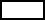  Raza Color Color Color Origen Nacional (incluido el Dominio Limitado del Inglés) Origen Nacional (incluido el Dominio Limitado del Inglés) Origen Nacional (incluido el Dominio Limitado del Inglés) Origen Nacional (incluido el Dominio Limitado del Inglés) Origen Nacional (incluido el Dominio Limitado del Inglés) Discapacidad Discapacidad Sexo Sexo Sexo Edad Edad Edad Intimidación y/o Represalias Intimidación y/o RepresaliasCategorías protegidas en virtud de la/s ley/órdenes estatales:Categorías protegidas en virtud de la/s ley/órdenes estatales:Categorías protegidas en virtud de la/s ley/órdenes estatales:Categorías protegidas en virtud de la/s ley/órdenes estatales:Categorías protegidas en virtud de la/s ley/órdenes estatales:Categorías protegidas en virtud de la/s ley/órdenes estatales:Categorías protegidas en virtud de la/s ley/órdenes estatales:Categorías protegidas en virtud de la/s ley/órdenes estatales:Categorías protegidas en virtud de la/s ley/órdenes estatales:Categorías protegidas en virtud de la/s ley/órdenes estatales: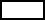 Discapacidad   	 Credo Credo        Sexo        Sexo       Orientación Sexual            Religión          Religión          ReligiónAscendencia Género Etnia Etnia Edad Edad Identidad de Género Expresión de Género Expresión de Género Expresión de Género Condición deVeterano AntecedentesExplique de la forma más breve y clara posible qué sucedió y cómo cree que se lo discriminó.  Indique quién participó.  Asegúrese de incluir cómo otros miembros del público fueron tratados de forma diferente a usted.  Asimismo, adjunte cualquier material escrito pertinente a su queja, incluida la información de contacto de cualquier testigo de la/s acción/es que dio/dieron lugar a la queja.  Si se necesita más espacio, use otras hojas. Explique de la forma más breve y clara posible qué sucedió y cómo cree que se lo discriminó.  Indique quién participó.  Asegúrese de incluir cómo otros miembros del público fueron tratados de forma diferente a usted.  Asimismo, adjunte cualquier material escrito pertinente a su queja, incluida la información de contacto de cualquier testigo de la/s acción/es que dio/dieron lugar a la queja.  Si se necesita más espacio, use otras hojas. Explique de la forma más breve y clara posible qué sucedió y cómo cree que se lo discriminó.  Indique quién participó.  Asegúrese de incluir cómo otros miembros del público fueron tratados de forma diferente a usted.  Asimismo, adjunte cualquier material escrito pertinente a su queja, incluida la información de contacto de cualquier testigo de la/s acción/es que dio/dieron lugar a la queja.  Si se necesita más espacio, use otras hojas. Explique de la forma más breve y clara posible qué sucedió y cómo cree que se lo discriminó.  Indique quién participó.  Asegúrese de incluir cómo otros miembros del público fueron tratados de forma diferente a usted.  Asimismo, adjunte cualquier material escrito pertinente a su queja, incluida la información de contacto de cualquier testigo de la/s acción/es que dio/dieron lugar a la queja.  Si se necesita más espacio, use otras hojas. Explique de la forma más breve y clara posible qué sucedió y cómo cree que se lo discriminó.  Indique quién participó.  Asegúrese de incluir cómo otros miembros del público fueron tratados de forma diferente a usted.  Asimismo, adjunte cualquier material escrito pertinente a su queja, incluida la información de contacto de cualquier testigo de la/s acción/es que dio/dieron lugar a la queja.  Si se necesita más espacio, use otras hojas. Explique de la forma más breve y clara posible qué sucedió y cómo cree que se lo discriminó.  Indique quién participó.  Asegúrese de incluir cómo otros miembros del público fueron tratados de forma diferente a usted.  Asimismo, adjunte cualquier material escrito pertinente a su queja, incluida la información de contacto de cualquier testigo de la/s acción/es que dio/dieron lugar a la queja.  Si se necesita más espacio, use otras hojas. Explique de la forma más breve y clara posible qué sucedió y cómo cree que se lo discriminó.  Indique quién participó.  Asegúrese de incluir cómo otros miembros del público fueron tratados de forma diferente a usted.  Asimismo, adjunte cualquier material escrito pertinente a su queja, incluida la información de contacto de cualquier testigo de la/s acción/es que dio/dieron lugar a la queja.  Si se necesita más espacio, use otras hojas. Explique de la forma más breve y clara posible qué sucedió y cómo cree que se lo discriminó.  Indique quién participó.  Asegúrese de incluir cómo otros miembros del público fueron tratados de forma diferente a usted.  Asimismo, adjunte cualquier material escrito pertinente a su queja, incluida la información de contacto de cualquier testigo de la/s acción/es que dio/dieron lugar a la queja.  Si se necesita más espacio, use otras hojas. Explique de la forma más breve y clara posible qué sucedió y cómo cree que se lo discriminó.  Indique quién participó.  Asegúrese de incluir cómo otros miembros del público fueron tratados de forma diferente a usted.  Asimismo, adjunte cualquier material escrito pertinente a su queja, incluida la información de contacto de cualquier testigo de la/s acción/es que dio/dieron lugar a la queja.  Si se necesita más espacio, use otras hojas. Explique de la forma más breve y clara posible qué sucedió y cómo cree que se lo discriminó.  Indique quién participó.  Asegúrese de incluir cómo otros miembros del público fueron tratados de forma diferente a usted.  Asimismo, adjunte cualquier material escrito pertinente a su queja, incluida la información de contacto de cualquier testigo de la/s acción/es que dio/dieron lugar a la queja.  Si se necesita más espacio, use otras hojas. Sección III: ¿Ha presentado una queja ante la Agencia de Protección Ambiental (EPA, por sus siglas en inglés) u otra agencia o tribunal estatal, local o federal?Sección III: ¿Ha presentado una queja ante la Agencia de Protección Ambiental (EPA, por sus siglas en inglés) u otra agencia o tribunal estatal, local o federal?Sección III: ¿Ha presentado una queja ante la Agencia de Protección Ambiental (EPA, por sus siglas en inglés) u otra agencia o tribunal estatal, local o federal?Sección III: ¿Ha presentado una queja ante la Agencia de Protección Ambiental (EPA, por sus siglas en inglés) u otra agencia o tribunal estatal, local o federal?Sección III: ¿Ha presentado una queja ante la Agencia de Protección Ambiental (EPA, por sus siglas en inglés) u otra agencia o tribunal estatal, local o federal?Sección III: ¿Ha presentado una queja ante la Agencia de Protección Ambiental (EPA, por sus siglas en inglés) u otra agencia o tribunal estatal, local o federal?Sección III: ¿Ha presentado una queja ante la Agencia de Protección Ambiental (EPA, por sus siglas en inglés) u otra agencia o tribunal estatal, local o federal?Sección III: ¿Ha presentado una queja ante la Agencia de Protección Ambiental (EPA, por sus siglas en inglés) u otra agencia o tribunal estatal, local o federal?Sección III: ¿Ha presentado una queja ante la Agencia de Protección Ambiental (EPA, por sus siglas en inglés) u otra agencia o tribunal estatal, local o federal?Sección III: ¿Ha presentado una queja ante la Agencia de Protección Ambiental (EPA, por sus siglas en inglés) u otra agencia o tribunal estatal, local o federal?	    Sí	NoSi respondió Sí a la pregunta anterior, proporcione el/los nombre/s de la/s agencia/s y la información de contacto de la persona de la agencia/del tribunal donde se presentó la queja. Puede adjuntar otras hojas con más información, de ser necesario.Nombre/s de la Agencia/s:Persona de Contacto:Dirección: Ciudad:                                                                Estado:                               Código Postal:Número de Teléfono:_____________________________________________________________________________________Aviso: Puede presentar una queja del Título VI ya sea ante la EPA de los EE. UU. o la Oficina de Justicia Ambiental del MassDEP o ante ambas.  Las quejas pueden presentarse ante la Oficina de Justicia Ambiental del MassDEP en la dirección indicada en la última página de este formulario. Las quejas pueden presentarse directamente ante la Agencia de Protección Ambiental de los EE. UU., Oficina Externa de Cumplimiento de Derechos Civiles en la dirección que se indica a continuación.  Recuerde: Las quejas que se basan únicamente en protecciones estatales no pueden resolverse en la EPA y solo pueden presentarse ante el MassDEP. Las quejas presentadas directamente en la EPA deben enviarse a: External Civil Rights Compliance OfficeU.S. Environmental Protection Agency Mail Code 2310A1200 Pennsylvania Avenue, NW Washington, DC  20460 Attn: Director, External Civil Rights Compliance Office	    Sí	NoSi respondió Sí a la pregunta anterior, proporcione el/los nombre/s de la/s agencia/s y la información de contacto de la persona de la agencia/del tribunal donde se presentó la queja. Puede adjuntar otras hojas con más información, de ser necesario.Nombre/s de la Agencia/s:Persona de Contacto:Dirección: Ciudad:                                                                Estado:                               Código Postal:Número de Teléfono:_____________________________________________________________________________________Aviso: Puede presentar una queja del Título VI ya sea ante la EPA de los EE. UU. o la Oficina de Justicia Ambiental del MassDEP o ante ambas.  Las quejas pueden presentarse ante la Oficina de Justicia Ambiental del MassDEP en la dirección indicada en la última página de este formulario. Las quejas pueden presentarse directamente ante la Agencia de Protección Ambiental de los EE. UU., Oficina Externa de Cumplimiento de Derechos Civiles en la dirección que se indica a continuación.  Recuerde: Las quejas que se basan únicamente en protecciones estatales no pueden resolverse en la EPA y solo pueden presentarse ante el MassDEP. Las quejas presentadas directamente en la EPA deben enviarse a: External Civil Rights Compliance OfficeU.S. Environmental Protection Agency Mail Code 2310A1200 Pennsylvania Avenue, NW Washington, DC  20460 Attn: Director, External Civil Rights Compliance Office	    Sí	NoSi respondió Sí a la pregunta anterior, proporcione el/los nombre/s de la/s agencia/s y la información de contacto de la persona de la agencia/del tribunal donde se presentó la queja. Puede adjuntar otras hojas con más información, de ser necesario.Nombre/s de la Agencia/s:Persona de Contacto:Dirección: Ciudad:                                                                Estado:                               Código Postal:Número de Teléfono:_____________________________________________________________________________________Aviso: Puede presentar una queja del Título VI ya sea ante la EPA de los EE. UU. o la Oficina de Justicia Ambiental del MassDEP o ante ambas.  Las quejas pueden presentarse ante la Oficina de Justicia Ambiental del MassDEP en la dirección indicada en la última página de este formulario. Las quejas pueden presentarse directamente ante la Agencia de Protección Ambiental de los EE. UU., Oficina Externa de Cumplimiento de Derechos Civiles en la dirección que se indica a continuación.  Recuerde: Las quejas que se basan únicamente en protecciones estatales no pueden resolverse en la EPA y solo pueden presentarse ante el MassDEP. Las quejas presentadas directamente en la EPA deben enviarse a: External Civil Rights Compliance OfficeU.S. Environmental Protection Agency Mail Code 2310A1200 Pennsylvania Avenue, NW Washington, DC  20460 Attn: Director, External Civil Rights Compliance Office	    Sí	NoSi respondió Sí a la pregunta anterior, proporcione el/los nombre/s de la/s agencia/s y la información de contacto de la persona de la agencia/del tribunal donde se presentó la queja. Puede adjuntar otras hojas con más información, de ser necesario.Nombre/s de la Agencia/s:Persona de Contacto:Dirección: Ciudad:                                                                Estado:                               Código Postal:Número de Teléfono:_____________________________________________________________________________________Aviso: Puede presentar una queja del Título VI ya sea ante la EPA de los EE. UU. o la Oficina de Justicia Ambiental del MassDEP o ante ambas.  Las quejas pueden presentarse ante la Oficina de Justicia Ambiental del MassDEP en la dirección indicada en la última página de este formulario. Las quejas pueden presentarse directamente ante la Agencia de Protección Ambiental de los EE. UU., Oficina Externa de Cumplimiento de Derechos Civiles en la dirección que se indica a continuación.  Recuerde: Las quejas que se basan únicamente en protecciones estatales no pueden resolverse en la EPA y solo pueden presentarse ante el MassDEP. Las quejas presentadas directamente en la EPA deben enviarse a: External Civil Rights Compliance OfficeU.S. Environmental Protection Agency Mail Code 2310A1200 Pennsylvania Avenue, NW Washington, DC  20460 Attn: Director, External Civil Rights Compliance Office	    Sí	NoSi respondió Sí a la pregunta anterior, proporcione el/los nombre/s de la/s agencia/s y la información de contacto de la persona de la agencia/del tribunal donde se presentó la queja. Puede adjuntar otras hojas con más información, de ser necesario.Nombre/s de la Agencia/s:Persona de Contacto:Dirección: Ciudad:                                                                Estado:                               Código Postal:Número de Teléfono:_____________________________________________________________________________________Aviso: Puede presentar una queja del Título VI ya sea ante la EPA de los EE. UU. o la Oficina de Justicia Ambiental del MassDEP o ante ambas.  Las quejas pueden presentarse ante la Oficina de Justicia Ambiental del MassDEP en la dirección indicada en la última página de este formulario. Las quejas pueden presentarse directamente ante la Agencia de Protección Ambiental de los EE. UU., Oficina Externa de Cumplimiento de Derechos Civiles en la dirección que se indica a continuación.  Recuerde: Las quejas que se basan únicamente en protecciones estatales no pueden resolverse en la EPA y solo pueden presentarse ante el MassDEP. Las quejas presentadas directamente en la EPA deben enviarse a: External Civil Rights Compliance OfficeU.S. Environmental Protection Agency Mail Code 2310A1200 Pennsylvania Avenue, NW Washington, DC  20460 Attn: Director, External Civil Rights Compliance Office	    Sí	NoSi respondió Sí a la pregunta anterior, proporcione el/los nombre/s de la/s agencia/s y la información de contacto de la persona de la agencia/del tribunal donde se presentó la queja. Puede adjuntar otras hojas con más información, de ser necesario.Nombre/s de la Agencia/s:Persona de Contacto:Dirección: Ciudad:                                                                Estado:                               Código Postal:Número de Teléfono:_____________________________________________________________________________________Aviso: Puede presentar una queja del Título VI ya sea ante la EPA de los EE. UU. o la Oficina de Justicia Ambiental del MassDEP o ante ambas.  Las quejas pueden presentarse ante la Oficina de Justicia Ambiental del MassDEP en la dirección indicada en la última página de este formulario. Las quejas pueden presentarse directamente ante la Agencia de Protección Ambiental de los EE. UU., Oficina Externa de Cumplimiento de Derechos Civiles en la dirección que se indica a continuación.  Recuerde: Las quejas que se basan únicamente en protecciones estatales no pueden resolverse en la EPA y solo pueden presentarse ante el MassDEP. Las quejas presentadas directamente en la EPA deben enviarse a: External Civil Rights Compliance OfficeU.S. Environmental Protection Agency Mail Code 2310A1200 Pennsylvania Avenue, NW Washington, DC  20460 Attn: Director, External Civil Rights Compliance Office	    Sí	NoSi respondió Sí a la pregunta anterior, proporcione el/los nombre/s de la/s agencia/s y la información de contacto de la persona de la agencia/del tribunal donde se presentó la queja. Puede adjuntar otras hojas con más información, de ser necesario.Nombre/s de la Agencia/s:Persona de Contacto:Dirección: Ciudad:                                                                Estado:                               Código Postal:Número de Teléfono:_____________________________________________________________________________________Aviso: Puede presentar una queja del Título VI ya sea ante la EPA de los EE. UU. o la Oficina de Justicia Ambiental del MassDEP o ante ambas.  Las quejas pueden presentarse ante la Oficina de Justicia Ambiental del MassDEP en la dirección indicada en la última página de este formulario. Las quejas pueden presentarse directamente ante la Agencia de Protección Ambiental de los EE. UU., Oficina Externa de Cumplimiento de Derechos Civiles en la dirección que se indica a continuación.  Recuerde: Las quejas que se basan únicamente en protecciones estatales no pueden resolverse en la EPA y solo pueden presentarse ante el MassDEP. Las quejas presentadas directamente en la EPA deben enviarse a: External Civil Rights Compliance OfficeU.S. Environmental Protection Agency Mail Code 2310A1200 Pennsylvania Avenue, NW Washington, DC  20460 Attn: Director, External Civil Rights Compliance Office	    Sí	NoSi respondió Sí a la pregunta anterior, proporcione el/los nombre/s de la/s agencia/s y la información de contacto de la persona de la agencia/del tribunal donde se presentó la queja. Puede adjuntar otras hojas con más información, de ser necesario.Nombre/s de la Agencia/s:Persona de Contacto:Dirección: Ciudad:                                                                Estado:                               Código Postal:Número de Teléfono:_____________________________________________________________________________________Aviso: Puede presentar una queja del Título VI ya sea ante la EPA de los EE. UU. o la Oficina de Justicia Ambiental del MassDEP o ante ambas.  Las quejas pueden presentarse ante la Oficina de Justicia Ambiental del MassDEP en la dirección indicada en la última página de este formulario. Las quejas pueden presentarse directamente ante la Agencia de Protección Ambiental de los EE. UU., Oficina Externa de Cumplimiento de Derechos Civiles en la dirección que se indica a continuación.  Recuerde: Las quejas que se basan únicamente en protecciones estatales no pueden resolverse en la EPA y solo pueden presentarse ante el MassDEP. Las quejas presentadas directamente en la EPA deben enviarse a: External Civil Rights Compliance OfficeU.S. Environmental Protection Agency Mail Code 2310A1200 Pennsylvania Avenue, NW Washington, DC  20460 Attn: Director, External Civil Rights Compliance Office	    Sí	NoSi respondió Sí a la pregunta anterior, proporcione el/los nombre/s de la/s agencia/s y la información de contacto de la persona de la agencia/del tribunal donde se presentó la queja. Puede adjuntar otras hojas con más información, de ser necesario.Nombre/s de la Agencia/s:Persona de Contacto:Dirección: Ciudad:                                                                Estado:                               Código Postal:Número de Teléfono:_____________________________________________________________________________________Aviso: Puede presentar una queja del Título VI ya sea ante la EPA de los EE. UU. o la Oficina de Justicia Ambiental del MassDEP o ante ambas.  Las quejas pueden presentarse ante la Oficina de Justicia Ambiental del MassDEP en la dirección indicada en la última página de este formulario. Las quejas pueden presentarse directamente ante la Agencia de Protección Ambiental de los EE. UU., Oficina Externa de Cumplimiento de Derechos Civiles en la dirección que se indica a continuación.  Recuerde: Las quejas que se basan únicamente en protecciones estatales no pueden resolverse en la EPA y solo pueden presentarse ante el MassDEP. Las quejas presentadas directamente en la EPA deben enviarse a: External Civil Rights Compliance OfficeU.S. Environmental Protection Agency Mail Code 2310A1200 Pennsylvania Avenue, NW Washington, DC  20460 Attn: Director, External Civil Rights Compliance Office	    Sí	NoSi respondió Sí a la pregunta anterior, proporcione el/los nombre/s de la/s agencia/s y la información de contacto de la persona de la agencia/del tribunal donde se presentó la queja. Puede adjuntar otras hojas con más información, de ser necesario.Nombre/s de la Agencia/s:Persona de Contacto:Dirección: Ciudad:                                                                Estado:                               Código Postal:Número de Teléfono:_____________________________________________________________________________________Aviso: Puede presentar una queja del Título VI ya sea ante la EPA de los EE. UU. o la Oficina de Justicia Ambiental del MassDEP o ante ambas.  Las quejas pueden presentarse ante la Oficina de Justicia Ambiental del MassDEP en la dirección indicada en la última página de este formulario. Las quejas pueden presentarse directamente ante la Agencia de Protección Ambiental de los EE. UU., Oficina Externa de Cumplimiento de Derechos Civiles en la dirección que se indica a continuación.  Recuerde: Las quejas que se basan únicamente en protecciones estatales no pueden resolverse en la EPA y solo pueden presentarse ante el MassDEP. Las quejas presentadas directamente en la EPA deben enviarse a: External Civil Rights Compliance OfficeU.S. Environmental Protection Agency Mail Code 2310A1200 Pennsylvania Avenue, NW Washington, DC  20460 Attn: Director, External Civil Rights Compliance OfficeSección V: Firma:Sección V: Firma:Sección V: Firma:Sección V: Firma:Sección V: Firma:Sección V: Firma:Sección V: Firma:Sección V: Firma:Sección V: Firma:Sección V: Firma:Firme a continuación.  Puede adjuntar cualquier material escrito u otra información que crea que es pertinente a su queja o reclamo.Firmado bajo pena de perjurio el _______ de ______________ de 20_____.____________________________________               Firma                                                                   AVISO:  El MassDEP no puede aceptar una queja o reclamo sin una firma. Presente su formulario completo de forma electrónica o por correo al: MassDEP 100 Cambridge St., Suite 900, Boston, MA 02114Attn: Deneen Simpson, Non-Discrimination CoordinatorEmail: deneen.simpson@mass.govFirme a continuación.  Puede adjuntar cualquier material escrito u otra información que crea que es pertinente a su queja o reclamo.Firmado bajo pena de perjurio el _______ de ______________ de 20_____.____________________________________               Firma                                                                   AVISO:  El MassDEP no puede aceptar una queja o reclamo sin una firma. Presente su formulario completo de forma electrónica o por correo al: MassDEP 100 Cambridge St., Suite 900, Boston, MA 02114Attn: Deneen Simpson, Non-Discrimination CoordinatorEmail: deneen.simpson@mass.govFirme a continuación.  Puede adjuntar cualquier material escrito u otra información que crea que es pertinente a su queja o reclamo.Firmado bajo pena de perjurio el _______ de ______________ de 20_____.____________________________________               Firma                                                                   AVISO:  El MassDEP no puede aceptar una queja o reclamo sin una firma. Presente su formulario completo de forma electrónica o por correo al: MassDEP 100 Cambridge St., Suite 900, Boston, MA 02114Attn: Deneen Simpson, Non-Discrimination CoordinatorEmail: deneen.simpson@mass.govFirme a continuación.  Puede adjuntar cualquier material escrito u otra información que crea que es pertinente a su queja o reclamo.Firmado bajo pena de perjurio el _______ de ______________ de 20_____.____________________________________               Firma                                                                   AVISO:  El MassDEP no puede aceptar una queja o reclamo sin una firma. Presente su formulario completo de forma electrónica o por correo al: MassDEP 100 Cambridge St., Suite 900, Boston, MA 02114Attn: Deneen Simpson, Non-Discrimination CoordinatorEmail: deneen.simpson@mass.govFirme a continuación.  Puede adjuntar cualquier material escrito u otra información que crea que es pertinente a su queja o reclamo.Firmado bajo pena de perjurio el _______ de ______________ de 20_____.____________________________________               Firma                                                                   AVISO:  El MassDEP no puede aceptar una queja o reclamo sin una firma. Presente su formulario completo de forma electrónica o por correo al: MassDEP 100 Cambridge St., Suite 900, Boston, MA 02114Attn: Deneen Simpson, Non-Discrimination CoordinatorEmail: deneen.simpson@mass.govFirme a continuación.  Puede adjuntar cualquier material escrito u otra información que crea que es pertinente a su queja o reclamo.Firmado bajo pena de perjurio el _______ de ______________ de 20_____.____________________________________               Firma                                                                   AVISO:  El MassDEP no puede aceptar una queja o reclamo sin una firma. Presente su formulario completo de forma electrónica o por correo al: MassDEP 100 Cambridge St., Suite 900, Boston, MA 02114Attn: Deneen Simpson, Non-Discrimination CoordinatorEmail: deneen.simpson@mass.govFirme a continuación.  Puede adjuntar cualquier material escrito u otra información que crea que es pertinente a su queja o reclamo.Firmado bajo pena de perjurio el _______ de ______________ de 20_____.____________________________________               Firma                                                                   AVISO:  El MassDEP no puede aceptar una queja o reclamo sin una firma. Presente su formulario completo de forma electrónica o por correo al: MassDEP 100 Cambridge St., Suite 900, Boston, MA 02114Attn: Deneen Simpson, Non-Discrimination CoordinatorEmail: deneen.simpson@mass.govFirme a continuación.  Puede adjuntar cualquier material escrito u otra información que crea que es pertinente a su queja o reclamo.Firmado bajo pena de perjurio el _______ de ______________ de 20_____.____________________________________               Firma                                                                   AVISO:  El MassDEP no puede aceptar una queja o reclamo sin una firma. Presente su formulario completo de forma electrónica o por correo al: MassDEP 100 Cambridge St., Suite 900, Boston, MA 02114Attn: Deneen Simpson, Non-Discrimination CoordinatorEmail: deneen.simpson@mass.govFirme a continuación.  Puede adjuntar cualquier material escrito u otra información que crea que es pertinente a su queja o reclamo.Firmado bajo pena de perjurio el _______ de ______________ de 20_____.____________________________________               Firma                                                                   AVISO:  El MassDEP no puede aceptar una queja o reclamo sin una firma. Presente su formulario completo de forma electrónica o por correo al: MassDEP 100 Cambridge St., Suite 900, Boston, MA 02114Attn: Deneen Simpson, Non-Discrimination CoordinatorEmail: deneen.simpson@mass.govFirme a continuación.  Puede adjuntar cualquier material escrito u otra información que crea que es pertinente a su queja o reclamo.Firmado bajo pena de perjurio el _______ de ______________ de 20_____.____________________________________               Firma                                                                   AVISO:  El MassDEP no puede aceptar una queja o reclamo sin una firma. Presente su formulario completo de forma electrónica o por correo al: MassDEP 100 Cambridge St., Suite 900, Boston, MA 02114Attn: Deneen Simpson, Non-Discrimination CoordinatorEmail: deneen.simpson@mass.gov